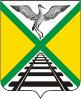 СОВЕТ МУНИЦИПАЛЬНОГО РАЙОНА«ЗАБАЙКАЛЬСКИЙ РАЙОН»РЕШЕНИЕп.г.т.Забайкальск19 июня 2019 года                                                                                    № 263Об утверждении Порядка ведения перечня видов муниципального контроля и органов местного самоуправления муниципального района "Забайкальский район", уполномоченных на их осуществление	В соответствии со статьей 6 Федерального закона от 26 декабря 2008 года № 294-ФЗ «О защите прав юридических лиц и индивидуальных предпринимателей при осуществлении государственного контроля (надзора) и муниципального контроля», руководствуясь статьей 24 Устава муниципального района «Забайкальский район», Совет  муниципального района  «Забайкальский район» решил:1.  Утвердить Порядок ведения перечня видов муниципального контроля и органов местного самоуправления муниципального района "Забайкальский район", уполномоченных на их осуществление, согласно приложению.2. Контроль за исполнением настоящего решения возложить на Администрацию муниципального района "Забайкальский район".3. Опубликовать (обнародовать) настоящее решение в порядке, установленном Уставом муниципального района «Забайкальский район» и разместить на официальном сайте муниципального района «Забайкальский район» в информационно-телекоммуникационной сети «Интернет» www.zabaikalskadm.ru.4. Настоящее решение вступает в силу на следующий день после официального опубликования (обнародования).Глава  муниципального района  «Забайкальский район»                                                                         А.М. ЭповПриложение к решениюСовета муниципального района "Забайкальский район" от  19 июня 2019 года №  263Порядок ведения перечня видов муниципального контроля и органов местного самоуправления муниципального района "Забайкальский район", уполномоченных на их осуществление1. Настоящий Порядок ведения перечня видов муниципального контроля и органов местного самоуправления муниципального района "Забайкальский район", уполномоченных на их осуществление (далее - Порядок), разработан в целях обеспечения соблюдения прав юридических лиц и индивидуальных предпринимателей при осуществлении муниципального контроля на территории муниципального района "Забайкальский район", доступности и прозрачности сведений об осуществлении видов муниципального контроля органами местного самоуправления муниципального района "Забайкальский район", уполномоченными на их осуществление.2. В перечень видов муниципального контроля и органов местного самоуправления муниципального района "Забайкальский район", уполномоченных на их осуществление (далее - Перечень), включаются виды муниципального контроля, осуществляемые в соответствии с федеральным законодательством, нормативными правовыми актами Забайкальского края и муниципальными правовыми актами муниципального района "Забайкальский район".3. Перечень утверждается постановлением Администрации муниципального района "Забайкальский район".4. Ведение Перечня осуществляет Администрация муниципального района "Забайкальский район".5. Ведение Перечня включает в себя действия по:1) включению в Перечень сведений с присвоением регистрационного номера;2) внесению изменений в сведения, содержащиеся в Перечне;3) исключению сведений из Перечня.6. Перечисленные в пункте 5 настоящего Порядка действия по ведению Перечня осуществляются на основании постановлений Администрации муниципального района "Забайкальский район".7. Перечень ведется по форме согласно приложению к настоящему Порядку.8. Основанием для осуществления с Перечнем действий, перечисленных в пункте 5 настоящего Порядка, является принятие нормативного правового акта о наделении органа местного самоуправления муниципального района "Забайкальский район"  полномочиями по осуществлению муниципального контроля, либо нормативного правового акта, прекращающего действие или изменяющего правовые нормы, наделяющие орган местного самоуправления муниципального района "Забайкальский район" полномочиями по осуществлению соответствующего вида муниципального контроля.9. Перечень подлежит размещению на официальном сайте муниципального района "Забайкальский район" в в информационно-телекоммуникационной сети «Интернет» www.zabaikalskadm.ru.10. В случае внесения изменений в Перечень его актуальная редакция размещается на официальном сайте муниципального района "Забайкальский район"  в течение 3 рабочих дней со дня внесения соответствующих изменений.11. Ответственность за полноту и достоверность информации, указанной в Перечне, а также за соблюдение порядка ведения и сроков размещения Перечня на официальном сайте муниципального района "Забайкальский район"  несет Администрация муниципального района "Забайкальский район".Приложениек Порядку ведения перечня видов муниципальногоконтроля и органов местного самоуправлениямуниципального района "Забайкальский район",уполномоченных на их осуществлениеПЕРЕЧЕНЬВИДОВ МУНИЦИПАЛЬНОГО КОНТРОЛЯ И ОРГАНОВ МЕСТНОГОСАМОУПРАВЛЕНИЯ МУНИЦИПАЛЬНОГО РАЙОНА "ЗАБАЙКАЛЬСКИЙ РАЙОН",УПОЛНОМОЧЕННЫХ НА ИХ ОСУЩЕСТВЛЕНИЕ__________________________________________________________________N п/пНаименование вида муниципального контроляНаименование органа местного самоуправления, уполномоченного на осуществление соответствующего вида муниципального контроля (с указанием наименования структурного подразделения органа местного самоуправления, наделенного соответствующими полномочиями)Реквизиты нормативных правовых актов Российской Федерации, Забайкальского края, муниципального района "Забайкальский район", регулирующих соответствующий вид муниципального контроляСфера деятельности юридического лица (индивидуального предпринимателя), в отношении которого осуществляется муниципальный контроль